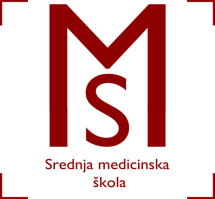 Srednja medicinska škola Slavonski BrodV.Jagića 3ARASPORED KLINIČKIH VJEŽBI ZA 5.TJEDAN NASTAVEŠkolska godina 2016./2017.03.10. – 07.10.2016.SATNIČARI:Dijana Tomašević, bacc.med.techn.Suzana Križanović Maurer, bacc.med.techn.RAZREDGRUPAPREDMET/ODJEL/RADNO VRIJEME/MENTOR4.B1. grupaHitni medicinski postupciOHBP12.15 – 16.40 (pon - pet)Mentor: Bošnjaković Marina4.B2. grupaZdravstvena njega bolesnog djeteta i adolescentaMilan Amruš12.15 – 16.40 (pon - pet)Mentor: Sušak Viktor4.B3. grupaZdravstvena njega – specijalnaSlužba za internističke djelatnosti12.15 – 16.40 (pon - pet)Mentor: Karlović Jasna4.D1. grupaZdravstvena njega djetetaOdjel za pedijatriju07.00 – 11.30 (pon - uto) + 07.00 – 13.05 (sri)Mentor: Kuprešak Ivana4.D2. grupaZdravstvena njega trudnice, rodilje i babinjače + Zdravstvena njega ginekološke bolesniceOdjel za ginekologiju i opstetriciju07.00 – 11.30 (pon - čet) – TRB07.00 – 11.30 (pet) – GINEKOLOŠKA BOLESNICAMentor: Alković Mirta5.A1. grupaSestrinska skrb u jedinici za dijalizuOdjel za nefrologiju i dijalizu14.45 – 19.05 (pon - pet)Mentor: Jakačić JadrankaDijetetikaŠkolski kabinet5.a/1.grupa – 12.15 – 14.45 (čet)Mentor: Majić Blaženka5.A2. grupa Zdravstvena njega majkeOdjel za ginekologiju i opstetriciju07.00 – 12.15 (pon - pet)Mentor: Đurinski JasminaMetodika zdravstvenog odgojaŠkolski kabinet5.a/2.grupa – 12.15 – 14.45 (čet)Mentor: Đurinski Jasmina5.A3. grupaZdravstvena njega psihijatrijskih bolesnikaOdjel za psihijatriju07.00 – 12.15 (pon - pet)Mentor: Kokanović BaricaMetodika zdravstvenog odgojaŠkolski kabinet5.a/3.grupa - 12.15 – 14.45 (pet)Mentor: Đurinski Jasmina5.B1. grupaZdravstvena njega – specijalnaSlužba za internističke djelatnosti07.00 – 12.15 (pon - pet)Mentor: Jelić MarijaDijetetikaŠkolski kabinet5.b/1.grupa – 12.15 – 14.45 (uto)Mentor: Majić Blaženka5.B2. grupaZdravstvena njega kirurških bolesnika – specijalnaSlužba za kirurške djelatnosti07.00 – 12.15 (pon – pet)Mentor: Tomašević DijanaMetodika zdravstvenog odgojaŠkolski kabinet5.b/2.grupa – 12.15 – 14.45 (pon)Mentor: Cvančić Jasmina5.B3. grupaZdravstvena njega u kućiŠkolski kabinet + njega u kući07.00 – 12.15 (pon - pet)Mentor: Šag MarijaMetodika zdravstvenog odgojaŠkolski kabinet5.b/3.grupa - 12.15 – 14.45 (uto)Mentor: Cvančić Jasmina